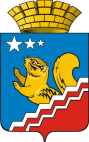 Свердловская областьГЛАВА ВОЛЧАНСКОГО ГОРОДСКОГО ОКРУГАпостановление24.06.2022  год	      	                             		                                             № 242г. ВолчанскОб утверждении  Плана мероприятий («дорожной карты»)по содействию развитию конкуренции в Волчанском городском округена период 2022-2025 годовВо исполнение распоряжения Губернатора Свердловской области от 28.12.2021 года № 249-РГ «Об утверждении Плана мероприятий («дорожной карты») по содействию развитию конкуренции в Свердловской области на период 2022-2025 годов», руководствуясь Уставом Волчанского городского округа, ПОСТАНОВЛЯЮ:1. Утвердить План мероприятий («дорожную карту») по содействию развитию конкуренции в Волчанском городском округе на период 2022-2025 годов (прилагается).2. Органам местного самоуправления Волчанского городского округа, ответственным за реализацию Плана мероприятий («дорожной карты») по содействию развитию конкуренции в Свердловской области на период          2022-2025 годов (далее - «дорожная карта») обеспечить выполнение мероприятий «дорожной карты» в полном объеме.3. Постановление главы Волчанского городского округа от 14.08.2019 года № 307 «Об утверждении Плана мероприятий «дорожной карты» по содействию развития конкуренции в Волчанском городском округе на 2019-2022 годы» (с изменениями от 04.12.2020 года № 528 и от 04.02.2022 года № 53) считать утратившим силу.4. Настоящее постановление разместить на официальном сайте Волчанского городского округа в сети Интернет http://www.volchansk-adm.ru/.5. Контроль за исполнением настоящего постановления оставляю за собой.Глава городского округа					                       А.В. ВервейнУТВЕРЖДЕН постановлением главы Волчанского городского округа от 24.06.2022 года  № 242	План мероприятий («дорожная карта») по СОДЕЙСТВИЮ развитию конкуренции в Волчанском городском округе на ПЕРИОД 2022-2025 годОВСистемные мероприятия, направленные на развитие конкурентной среды в Волчанском городском округеПриложениек Плану мероприятий («дорожной карте») по содействиюразвитию конкуренциив Волчанском городском округена период 2022-2025 годовОЖИДАЕМЫЕ РЕЗУЛЬТАТЫРАЗВИТИЯ КОНКУРЕНЦИИ В ОТДЕЛЬНЫХ ОТРАСЛЯХ (СФЕРАХ) ЭКОНОМИКИ(ВИДАХ ДЕЯТЕЛЬНОСТИ)  В ВОЛЧАНСКОМ ГОРОДСКОМ ОКРУГЕНомер строкиНаименование мероприятияРезультат исполнения мероприятия(Наименование показателя)Единица измеренияОжидаемый результатОжидаемый результатОжидаемый результатОжидаемый результатОтветственный исполнительНомер строкиНаименование мероприятияРезультат исполнения мероприятия(Наименование показателя)Единица измерения2022202320242025Ответственный исполнитель12345678911. Рынок услуг дошкольного образования1. Рынок услуг дошкольного образования1. Рынок услуг дошкольного образования1. Рынок услуг дошкольного образования1. Рынок услуг дошкольного образования1. Рынок услуг дошкольного образования1. Рынок услуг дошкольного образования1. Рынок услуг дошкольного образования2Оценка и общая характеристика состояния конкуренции на рынке, обоснование выбора рынка.Описание текущей ситуации на рынке.По состоянию на 1 января 2022 года в Волчанском городском округе отсутствуют негосударственные образовательные организации, реализующие программы по дошкольному образованию (далее – НДО). Опыта поддержки развития НДО в части финансового обеспечения получения дошкольного образования посредством предоставления частным дошкольным образовательным организациям субсидий на возмещение затрат нет.Проблемные вопросы: – отсутствие соответствующего опыта.Методы решения: – информирование об оказании правовой, методической и консультационной поддержки частным образовательным организациям, реализующим программы дошкольного образования.Оценка и общая характеристика состояния конкуренции на рынке, обоснование выбора рынка.Описание текущей ситуации на рынке.По состоянию на 1 января 2022 года в Волчанском городском округе отсутствуют негосударственные образовательные организации, реализующие программы по дошкольному образованию (далее – НДО). Опыта поддержки развития НДО в части финансового обеспечения получения дошкольного образования посредством предоставления частным дошкольным образовательным организациям субсидий на возмещение затрат нет.Проблемные вопросы: – отсутствие соответствующего опыта.Методы решения: – информирование об оказании правовой, методической и консультационной поддержки частным образовательным организациям, реализующим программы дошкольного образования.Оценка и общая характеристика состояния конкуренции на рынке, обоснование выбора рынка.Описание текущей ситуации на рынке.По состоянию на 1 января 2022 года в Волчанском городском округе отсутствуют негосударственные образовательные организации, реализующие программы по дошкольному образованию (далее – НДО). Опыта поддержки развития НДО в части финансового обеспечения получения дошкольного образования посредством предоставления частным дошкольным образовательным организациям субсидий на возмещение затрат нет.Проблемные вопросы: – отсутствие соответствующего опыта.Методы решения: – информирование об оказании правовой, методической и консультационной поддержки частным образовательным организациям, реализующим программы дошкольного образования.Оценка и общая характеристика состояния конкуренции на рынке, обоснование выбора рынка.Описание текущей ситуации на рынке.По состоянию на 1 января 2022 года в Волчанском городском округе отсутствуют негосударственные образовательные организации, реализующие программы по дошкольному образованию (далее – НДО). Опыта поддержки развития НДО в части финансового обеспечения получения дошкольного образования посредством предоставления частным дошкольным образовательным организациям субсидий на возмещение затрат нет.Проблемные вопросы: – отсутствие соответствующего опыта.Методы решения: – информирование об оказании правовой, методической и консультационной поддержки частным образовательным организациям, реализующим программы дошкольного образования.Оценка и общая характеристика состояния конкуренции на рынке, обоснование выбора рынка.Описание текущей ситуации на рынке.По состоянию на 1 января 2022 года в Волчанском городском округе отсутствуют негосударственные образовательные организации, реализующие программы по дошкольному образованию (далее – НДО). Опыта поддержки развития НДО в части финансового обеспечения получения дошкольного образования посредством предоставления частным дошкольным образовательным организациям субсидий на возмещение затрат нет.Проблемные вопросы: – отсутствие соответствующего опыта.Методы решения: – информирование об оказании правовой, методической и консультационной поддержки частным образовательным организациям, реализующим программы дошкольного образования.Оценка и общая характеристика состояния конкуренции на рынке, обоснование выбора рынка.Описание текущей ситуации на рынке.По состоянию на 1 января 2022 года в Волчанском городском округе отсутствуют негосударственные образовательные организации, реализующие программы по дошкольному образованию (далее – НДО). Опыта поддержки развития НДО в части финансового обеспечения получения дошкольного образования посредством предоставления частным дошкольным образовательным организациям субсидий на возмещение затрат нет.Проблемные вопросы: – отсутствие соответствующего опыта.Методы решения: – информирование об оказании правовой, методической и консультационной поддержки частным образовательным организациям, реализующим программы дошкольного образования.Оценка и общая характеристика состояния конкуренции на рынке, обоснование выбора рынка.Описание текущей ситуации на рынке.По состоянию на 1 января 2022 года в Волчанском городском округе отсутствуют негосударственные образовательные организации, реализующие программы по дошкольному образованию (далее – НДО). Опыта поддержки развития НДО в части финансового обеспечения получения дошкольного образования посредством предоставления частным дошкольным образовательным организациям субсидий на возмещение затрат нет.Проблемные вопросы: – отсутствие соответствующего опыта.Методы решения: – информирование об оказании правовой, методической и консультационной поддержки частным образовательным организациям, реализующим программы дошкольного образования.Оценка и общая характеристика состояния конкуренции на рынке, обоснование выбора рынка.Описание текущей ситуации на рынке.По состоянию на 1 января 2022 года в Волчанском городском округе отсутствуют негосударственные образовательные организации, реализующие программы по дошкольному образованию (далее – НДО). Опыта поддержки развития НДО в части финансового обеспечения получения дошкольного образования посредством предоставления частным дошкольным образовательным организациям субсидий на возмещение затрат нет.Проблемные вопросы: – отсутствие соответствующего опыта.Методы решения: – информирование об оказании правовой, методической и консультационной поддержки частным образовательным организациям, реализующим программы дошкольного образования.3Создание информационных и программно-методических условий для развития частных образовательных организаций, реализующих программы дошкольного образованияналичие на официальном сайте Волчанского городского округа в сети Интернет информационно-методических материалов для сопровождения деятельности негосударственных образовательных организацийпроцентов100100100100Отдел образования Волчанского городского округа42. Рынок архитектурно-строительного проектирования2. Рынок архитектурно-строительного проектирования2. Рынок архитектурно-строительного проектирования2. Рынок архитектурно-строительного проектирования2. Рынок архитектурно-строительного проектирования2. Рынок архитектурно-строительного проектирования2. Рынок архитектурно-строительного проектирования2. Рынок архитектурно-строительного проектирования5Оценка и общая характеристика состояния конкуренции на рынке, обоснование выбора рынка.Описание текущей ситуации на рынке.По состоянию на 1 января 2022 года инженерные изыскания и архитектурно-строительное проектирование на территории Волчанского городского округа осуществляется с привлечением изыскательских и проектных организаций. Вместе с тем на рынке наблюдается тенденция к сокращению средней доли затрат на проектирование в общем объем объеме капитальных вложение при создании объектов капитального строительства.Проблемные вопросы: – ограниченный доступ малых и средних компаний к архитектурно-строительному проектированию крупных проектов; – отставание темпов проектирования и строительства объектов социальной сферы от темпов строительства жилья.Методы решения: – повышение уровня квалификации работников отдела ЖКХ, строительства и архитектуры администрации Волчанского городского округа.Оценка и общая характеристика состояния конкуренции на рынке, обоснование выбора рынка.Описание текущей ситуации на рынке.По состоянию на 1 января 2022 года инженерные изыскания и архитектурно-строительное проектирование на территории Волчанского городского округа осуществляется с привлечением изыскательских и проектных организаций. Вместе с тем на рынке наблюдается тенденция к сокращению средней доли затрат на проектирование в общем объем объеме капитальных вложение при создании объектов капитального строительства.Проблемные вопросы: – ограниченный доступ малых и средних компаний к архитектурно-строительному проектированию крупных проектов; – отставание темпов проектирования и строительства объектов социальной сферы от темпов строительства жилья.Методы решения: – повышение уровня квалификации работников отдела ЖКХ, строительства и архитектуры администрации Волчанского городского округа.Оценка и общая характеристика состояния конкуренции на рынке, обоснование выбора рынка.Описание текущей ситуации на рынке.По состоянию на 1 января 2022 года инженерные изыскания и архитектурно-строительное проектирование на территории Волчанского городского округа осуществляется с привлечением изыскательских и проектных организаций. Вместе с тем на рынке наблюдается тенденция к сокращению средней доли затрат на проектирование в общем объем объеме капитальных вложение при создании объектов капитального строительства.Проблемные вопросы: – ограниченный доступ малых и средних компаний к архитектурно-строительному проектированию крупных проектов; – отставание темпов проектирования и строительства объектов социальной сферы от темпов строительства жилья.Методы решения: – повышение уровня квалификации работников отдела ЖКХ, строительства и архитектуры администрации Волчанского городского округа.Оценка и общая характеристика состояния конкуренции на рынке, обоснование выбора рынка.Описание текущей ситуации на рынке.По состоянию на 1 января 2022 года инженерные изыскания и архитектурно-строительное проектирование на территории Волчанского городского округа осуществляется с привлечением изыскательских и проектных организаций. Вместе с тем на рынке наблюдается тенденция к сокращению средней доли затрат на проектирование в общем объем объеме капитальных вложение при создании объектов капитального строительства.Проблемные вопросы: – ограниченный доступ малых и средних компаний к архитектурно-строительному проектированию крупных проектов; – отставание темпов проектирования и строительства объектов социальной сферы от темпов строительства жилья.Методы решения: – повышение уровня квалификации работников отдела ЖКХ, строительства и архитектуры администрации Волчанского городского округа.Оценка и общая характеристика состояния конкуренции на рынке, обоснование выбора рынка.Описание текущей ситуации на рынке.По состоянию на 1 января 2022 года инженерные изыскания и архитектурно-строительное проектирование на территории Волчанского городского округа осуществляется с привлечением изыскательских и проектных организаций. Вместе с тем на рынке наблюдается тенденция к сокращению средней доли затрат на проектирование в общем объем объеме капитальных вложение при создании объектов капитального строительства.Проблемные вопросы: – ограниченный доступ малых и средних компаний к архитектурно-строительному проектированию крупных проектов; – отставание темпов проектирования и строительства объектов социальной сферы от темпов строительства жилья.Методы решения: – повышение уровня квалификации работников отдела ЖКХ, строительства и архитектуры администрации Волчанского городского округа.Оценка и общая характеристика состояния конкуренции на рынке, обоснование выбора рынка.Описание текущей ситуации на рынке.По состоянию на 1 января 2022 года инженерные изыскания и архитектурно-строительное проектирование на территории Волчанского городского округа осуществляется с привлечением изыскательских и проектных организаций. Вместе с тем на рынке наблюдается тенденция к сокращению средней доли затрат на проектирование в общем объем объеме капитальных вложение при создании объектов капитального строительства.Проблемные вопросы: – ограниченный доступ малых и средних компаний к архитектурно-строительному проектированию крупных проектов; – отставание темпов проектирования и строительства объектов социальной сферы от темпов строительства жилья.Методы решения: – повышение уровня квалификации работников отдела ЖКХ, строительства и архитектуры администрации Волчанского городского округа.Оценка и общая характеристика состояния конкуренции на рынке, обоснование выбора рынка.Описание текущей ситуации на рынке.По состоянию на 1 января 2022 года инженерные изыскания и архитектурно-строительное проектирование на территории Волчанского городского округа осуществляется с привлечением изыскательских и проектных организаций. Вместе с тем на рынке наблюдается тенденция к сокращению средней доли затрат на проектирование в общем объем объеме капитальных вложение при создании объектов капитального строительства.Проблемные вопросы: – ограниченный доступ малых и средних компаний к архитектурно-строительному проектированию крупных проектов; – отставание темпов проектирования и строительства объектов социальной сферы от темпов строительства жилья.Методы решения: – повышение уровня квалификации работников отдела ЖКХ, строительства и архитектуры администрации Волчанского городского округа.Оценка и общая характеристика состояния конкуренции на рынке, обоснование выбора рынка.Описание текущей ситуации на рынке.По состоянию на 1 января 2022 года инженерные изыскания и архитектурно-строительное проектирование на территории Волчанского городского округа осуществляется с привлечением изыскательских и проектных организаций. Вместе с тем на рынке наблюдается тенденция к сокращению средней доли затрат на проектирование в общем объем объеме капитальных вложение при создании объектов капитального строительства.Проблемные вопросы: – ограниченный доступ малых и средних компаний к архитектурно-строительному проектированию крупных проектов; – отставание темпов проектирования и строительства объектов социальной сферы от темпов строительства жилья.Методы решения: – повышение уровня квалификации работников отдела ЖКХ, строительства и архитектуры администрации Волчанского городского округа.6Проведение на регулярной основе мероприятий, направленных на повышение уровня квалификации работников отдела ЖКХ, строительства и архитектуры администрации Волчанского городского округаколичество сотрудников отдела ЖКХ, строительства и архитектуры администрации Волчанского городского округа, прошедших повышение квалификацииединиц0111Отдел ЖКХ, строительства и архитектуры и организационный отделы администрации Волчанского городского округа73. Рынок кадастровых и землеустроительных работ3. Рынок кадастровых и землеустроительных работ3. Рынок кадастровых и землеустроительных работ3. Рынок кадастровых и землеустроительных работ3. Рынок кадастровых и землеустроительных работ3. Рынок кадастровых и землеустроительных работ3. Рынок кадастровых и землеустроительных работ3. Рынок кадастровых и землеустроительных работ8Оценка и общая характеристика состояния конкуренции на рынке, обоснование выбора рынка:Описание текущей ситуации на рынке.Хозяйствующими субъектами на рынке кадастровых и землеустроительных работ являются кадастровые инженеры, осуществляющие кадастровую деятельность в качестве индивидуальных предпринимателей, и юридические лица, имеющие в штате кадастровых инженеров, осуществляющих кадастровую деятельность в качестве работников такого юридического лица на основании трудовых договоров (Федеральный закон от 24 июля 2007 года № 221-ФЗ «О кадастровой деятельности»), а также юридические лица, имеющие лицензию на осуществление геодезической и картографической деятельности и выполняющие землеустроительные работы (Федеральный закон от 18 июня 2001 года № 78-ФЗ «О землеустройстве», постановление Правительства Российской Федерации от 28.10.2016 № 1099 «О лицензировании геодезической и картографической деятельности»).Проблемные вопросы: – низкое качество кадастровых работ, технической инвентаризации – наличие незарегистрированных объектов недвижимости.Методы решения: – выявление неоформленных объектов недвижимости в целях обеспечения проведения в отношении них кадастровых работ; – повышение требований к исполнителям работ при заключении муниципальных контрактов.Оценка и общая характеристика состояния конкуренции на рынке, обоснование выбора рынка:Описание текущей ситуации на рынке.Хозяйствующими субъектами на рынке кадастровых и землеустроительных работ являются кадастровые инженеры, осуществляющие кадастровую деятельность в качестве индивидуальных предпринимателей, и юридические лица, имеющие в штате кадастровых инженеров, осуществляющих кадастровую деятельность в качестве работников такого юридического лица на основании трудовых договоров (Федеральный закон от 24 июля 2007 года № 221-ФЗ «О кадастровой деятельности»), а также юридические лица, имеющие лицензию на осуществление геодезической и картографической деятельности и выполняющие землеустроительные работы (Федеральный закон от 18 июня 2001 года № 78-ФЗ «О землеустройстве», постановление Правительства Российской Федерации от 28.10.2016 № 1099 «О лицензировании геодезической и картографической деятельности»).Проблемные вопросы: – низкое качество кадастровых работ, технической инвентаризации – наличие незарегистрированных объектов недвижимости.Методы решения: – выявление неоформленных объектов недвижимости в целях обеспечения проведения в отношении них кадастровых работ; – повышение требований к исполнителям работ при заключении муниципальных контрактов.Оценка и общая характеристика состояния конкуренции на рынке, обоснование выбора рынка:Описание текущей ситуации на рынке.Хозяйствующими субъектами на рынке кадастровых и землеустроительных работ являются кадастровые инженеры, осуществляющие кадастровую деятельность в качестве индивидуальных предпринимателей, и юридические лица, имеющие в штате кадастровых инженеров, осуществляющих кадастровую деятельность в качестве работников такого юридического лица на основании трудовых договоров (Федеральный закон от 24 июля 2007 года № 221-ФЗ «О кадастровой деятельности»), а также юридические лица, имеющие лицензию на осуществление геодезической и картографической деятельности и выполняющие землеустроительные работы (Федеральный закон от 18 июня 2001 года № 78-ФЗ «О землеустройстве», постановление Правительства Российской Федерации от 28.10.2016 № 1099 «О лицензировании геодезической и картографической деятельности»).Проблемные вопросы: – низкое качество кадастровых работ, технической инвентаризации – наличие незарегистрированных объектов недвижимости.Методы решения: – выявление неоформленных объектов недвижимости в целях обеспечения проведения в отношении них кадастровых работ; – повышение требований к исполнителям работ при заключении муниципальных контрактов.Оценка и общая характеристика состояния конкуренции на рынке, обоснование выбора рынка:Описание текущей ситуации на рынке.Хозяйствующими субъектами на рынке кадастровых и землеустроительных работ являются кадастровые инженеры, осуществляющие кадастровую деятельность в качестве индивидуальных предпринимателей, и юридические лица, имеющие в штате кадастровых инженеров, осуществляющих кадастровую деятельность в качестве работников такого юридического лица на основании трудовых договоров (Федеральный закон от 24 июля 2007 года № 221-ФЗ «О кадастровой деятельности»), а также юридические лица, имеющие лицензию на осуществление геодезической и картографической деятельности и выполняющие землеустроительные работы (Федеральный закон от 18 июня 2001 года № 78-ФЗ «О землеустройстве», постановление Правительства Российской Федерации от 28.10.2016 № 1099 «О лицензировании геодезической и картографической деятельности»).Проблемные вопросы: – низкое качество кадастровых работ, технической инвентаризации – наличие незарегистрированных объектов недвижимости.Методы решения: – выявление неоформленных объектов недвижимости в целях обеспечения проведения в отношении них кадастровых работ; – повышение требований к исполнителям работ при заключении муниципальных контрактов.Оценка и общая характеристика состояния конкуренции на рынке, обоснование выбора рынка:Описание текущей ситуации на рынке.Хозяйствующими субъектами на рынке кадастровых и землеустроительных работ являются кадастровые инженеры, осуществляющие кадастровую деятельность в качестве индивидуальных предпринимателей, и юридические лица, имеющие в штате кадастровых инженеров, осуществляющих кадастровую деятельность в качестве работников такого юридического лица на основании трудовых договоров (Федеральный закон от 24 июля 2007 года № 221-ФЗ «О кадастровой деятельности»), а также юридические лица, имеющие лицензию на осуществление геодезической и картографической деятельности и выполняющие землеустроительные работы (Федеральный закон от 18 июня 2001 года № 78-ФЗ «О землеустройстве», постановление Правительства Российской Федерации от 28.10.2016 № 1099 «О лицензировании геодезической и картографической деятельности»).Проблемные вопросы: – низкое качество кадастровых работ, технической инвентаризации – наличие незарегистрированных объектов недвижимости.Методы решения: – выявление неоформленных объектов недвижимости в целях обеспечения проведения в отношении них кадастровых работ; – повышение требований к исполнителям работ при заключении муниципальных контрактов.Оценка и общая характеристика состояния конкуренции на рынке, обоснование выбора рынка:Описание текущей ситуации на рынке.Хозяйствующими субъектами на рынке кадастровых и землеустроительных работ являются кадастровые инженеры, осуществляющие кадастровую деятельность в качестве индивидуальных предпринимателей, и юридические лица, имеющие в штате кадастровых инженеров, осуществляющих кадастровую деятельность в качестве работников такого юридического лица на основании трудовых договоров (Федеральный закон от 24 июля 2007 года № 221-ФЗ «О кадастровой деятельности»), а также юридические лица, имеющие лицензию на осуществление геодезической и картографической деятельности и выполняющие землеустроительные работы (Федеральный закон от 18 июня 2001 года № 78-ФЗ «О землеустройстве», постановление Правительства Российской Федерации от 28.10.2016 № 1099 «О лицензировании геодезической и картографической деятельности»).Проблемные вопросы: – низкое качество кадастровых работ, технической инвентаризации – наличие незарегистрированных объектов недвижимости.Методы решения: – выявление неоформленных объектов недвижимости в целях обеспечения проведения в отношении них кадастровых работ; – повышение требований к исполнителям работ при заключении муниципальных контрактов.Оценка и общая характеристика состояния конкуренции на рынке, обоснование выбора рынка:Описание текущей ситуации на рынке.Хозяйствующими субъектами на рынке кадастровых и землеустроительных работ являются кадастровые инженеры, осуществляющие кадастровую деятельность в качестве индивидуальных предпринимателей, и юридические лица, имеющие в штате кадастровых инженеров, осуществляющих кадастровую деятельность в качестве работников такого юридического лица на основании трудовых договоров (Федеральный закон от 24 июля 2007 года № 221-ФЗ «О кадастровой деятельности»), а также юридические лица, имеющие лицензию на осуществление геодезической и картографической деятельности и выполняющие землеустроительные работы (Федеральный закон от 18 июня 2001 года № 78-ФЗ «О землеустройстве», постановление Правительства Российской Федерации от 28.10.2016 № 1099 «О лицензировании геодезической и картографической деятельности»).Проблемные вопросы: – низкое качество кадастровых работ, технической инвентаризации – наличие незарегистрированных объектов недвижимости.Методы решения: – выявление неоформленных объектов недвижимости в целях обеспечения проведения в отношении них кадастровых работ; – повышение требований к исполнителям работ при заключении муниципальных контрактов.Оценка и общая характеристика состояния конкуренции на рынке, обоснование выбора рынка:Описание текущей ситуации на рынке.Хозяйствующими субъектами на рынке кадастровых и землеустроительных работ являются кадастровые инженеры, осуществляющие кадастровую деятельность в качестве индивидуальных предпринимателей, и юридические лица, имеющие в штате кадастровых инженеров, осуществляющих кадастровую деятельность в качестве работников такого юридического лица на основании трудовых договоров (Федеральный закон от 24 июля 2007 года № 221-ФЗ «О кадастровой деятельности»), а также юридические лица, имеющие лицензию на осуществление геодезической и картографической деятельности и выполняющие землеустроительные работы (Федеральный закон от 18 июня 2001 года № 78-ФЗ «О землеустройстве», постановление Правительства Российской Федерации от 28.10.2016 № 1099 «О лицензировании геодезической и картографической деятельности»).Проблемные вопросы: – низкое качество кадастровых работ, технической инвентаризации – наличие незарегистрированных объектов недвижимости.Методы решения: – выявление неоформленных объектов недвижимости в целях обеспечения проведения в отношении них кадастровых работ; – повышение требований к исполнителям работ при заключении муниципальных контрактов.9Выявление незарегистрированных объектов недвижимости, находящихся в муниципальной собственностиувеличение доли зарегистрированных объектов недвижимости, от общего числа объектов, находящихся в собственностипроцентов979899100Комитет по управлению имуществом Волчанского городского округа10Выявление собственников незарегистрированных объектов недвижимости (бесхозяйных объектов недвижимости)сформирован перечень незарегистрированных объектов недвижимостипроцентов100100100100Комитет по управлению имуществом Волчанского городского округа114. Рынок теплоснабжения (производство тепловой энергии)4. Рынок теплоснабжения (производство тепловой энергии)4. Рынок теплоснабжения (производство тепловой энергии)4. Рынок теплоснабжения (производство тепловой энергии)4. Рынок теплоснабжения (производство тепловой энергии)4. Рынок теплоснабжения (производство тепловой энергии)4. Рынок теплоснабжения (производство тепловой энергии)4. Рынок теплоснабжения (производство тепловой энергии)12Оценка и общая характеристика состояния конкуренции на рынке, обоснование выбора рынка:Описание текущей ситуации на рынке.По состоянию на 1 января 2022 года на рынке теплоснабжения Волчанского городского округа осуществляют деятельность 3 теплоснабжающие, тепло сетевые организации, из них 2 организации частной формы собственности (66,7 % от общего количества организаций на рынке).Отпуск тепловой энергии производится от 4 отопительных котельных суммарной мощностью 135,3 Гкал/час, из которых 25% являются частными. На природном газе работают 3 котельных (75%), на щепе и торфе – 1 котельная (25%). Для развития рынка теплоснабжения на территории Волчанского городского округа используются следующие инструменты: –разработка и реализация муниципальных программ по повышению энергоэффективности потребления услуг на рынке теплоснабжения; – оказание муниципальной поддержки для модернизации систем теплоснабжения. В целях реализации положений Федерального закона от 27 июля 2010 года № 190-ФЗ «О теплоснабжении» утверждена схема теплоснабжения, осуществляется ее актуализация.Проблемные вопросы. Рынок теплоснабжения Волчанского городского округа продолжает характеризоваться износом коммунальных объектов и инженерных коммуникаций, который не обеспечивает возрастающих потребностей общества, в том числе связанных с новым жилищным строительством.Методы решения: – повышение уровня профессиональной подготовки инженерного и технического состава, обслуживающих источники теплоснабжения; – повышение качества оказания услуг на рынке теплоснабжения; – передача управления объектов производства тепловой энергии частным операторам на основе концессионных соглашений; – организационно-методическая и консультационная поддержка по вопросам организации деятельности организаций в сфере теплоснабженияОценка и общая характеристика состояния конкуренции на рынке, обоснование выбора рынка:Описание текущей ситуации на рынке.По состоянию на 1 января 2022 года на рынке теплоснабжения Волчанского городского округа осуществляют деятельность 3 теплоснабжающие, тепло сетевые организации, из них 2 организации частной формы собственности (66,7 % от общего количества организаций на рынке).Отпуск тепловой энергии производится от 4 отопительных котельных суммарной мощностью 135,3 Гкал/час, из которых 25% являются частными. На природном газе работают 3 котельных (75%), на щепе и торфе – 1 котельная (25%). Для развития рынка теплоснабжения на территории Волчанского городского округа используются следующие инструменты: –разработка и реализация муниципальных программ по повышению энергоэффективности потребления услуг на рынке теплоснабжения; – оказание муниципальной поддержки для модернизации систем теплоснабжения. В целях реализации положений Федерального закона от 27 июля 2010 года № 190-ФЗ «О теплоснабжении» утверждена схема теплоснабжения, осуществляется ее актуализация.Проблемные вопросы. Рынок теплоснабжения Волчанского городского округа продолжает характеризоваться износом коммунальных объектов и инженерных коммуникаций, который не обеспечивает возрастающих потребностей общества, в том числе связанных с новым жилищным строительством.Методы решения: – повышение уровня профессиональной подготовки инженерного и технического состава, обслуживающих источники теплоснабжения; – повышение качества оказания услуг на рынке теплоснабжения; – передача управления объектов производства тепловой энергии частным операторам на основе концессионных соглашений; – организационно-методическая и консультационная поддержка по вопросам организации деятельности организаций в сфере теплоснабженияОценка и общая характеристика состояния конкуренции на рынке, обоснование выбора рынка:Описание текущей ситуации на рынке.По состоянию на 1 января 2022 года на рынке теплоснабжения Волчанского городского округа осуществляют деятельность 3 теплоснабжающие, тепло сетевые организации, из них 2 организации частной формы собственности (66,7 % от общего количества организаций на рынке).Отпуск тепловой энергии производится от 4 отопительных котельных суммарной мощностью 135,3 Гкал/час, из которых 25% являются частными. На природном газе работают 3 котельных (75%), на щепе и торфе – 1 котельная (25%). Для развития рынка теплоснабжения на территории Волчанского городского округа используются следующие инструменты: –разработка и реализация муниципальных программ по повышению энергоэффективности потребления услуг на рынке теплоснабжения; – оказание муниципальной поддержки для модернизации систем теплоснабжения. В целях реализации положений Федерального закона от 27 июля 2010 года № 190-ФЗ «О теплоснабжении» утверждена схема теплоснабжения, осуществляется ее актуализация.Проблемные вопросы. Рынок теплоснабжения Волчанского городского округа продолжает характеризоваться износом коммунальных объектов и инженерных коммуникаций, который не обеспечивает возрастающих потребностей общества, в том числе связанных с новым жилищным строительством.Методы решения: – повышение уровня профессиональной подготовки инженерного и технического состава, обслуживающих источники теплоснабжения; – повышение качества оказания услуг на рынке теплоснабжения; – передача управления объектов производства тепловой энергии частным операторам на основе концессионных соглашений; – организационно-методическая и консультационная поддержка по вопросам организации деятельности организаций в сфере теплоснабженияОценка и общая характеристика состояния конкуренции на рынке, обоснование выбора рынка:Описание текущей ситуации на рынке.По состоянию на 1 января 2022 года на рынке теплоснабжения Волчанского городского округа осуществляют деятельность 3 теплоснабжающие, тепло сетевые организации, из них 2 организации частной формы собственности (66,7 % от общего количества организаций на рынке).Отпуск тепловой энергии производится от 4 отопительных котельных суммарной мощностью 135,3 Гкал/час, из которых 25% являются частными. На природном газе работают 3 котельных (75%), на щепе и торфе – 1 котельная (25%). Для развития рынка теплоснабжения на территории Волчанского городского округа используются следующие инструменты: –разработка и реализация муниципальных программ по повышению энергоэффективности потребления услуг на рынке теплоснабжения; – оказание муниципальной поддержки для модернизации систем теплоснабжения. В целях реализации положений Федерального закона от 27 июля 2010 года № 190-ФЗ «О теплоснабжении» утверждена схема теплоснабжения, осуществляется ее актуализация.Проблемные вопросы. Рынок теплоснабжения Волчанского городского округа продолжает характеризоваться износом коммунальных объектов и инженерных коммуникаций, который не обеспечивает возрастающих потребностей общества, в том числе связанных с новым жилищным строительством.Методы решения: – повышение уровня профессиональной подготовки инженерного и технического состава, обслуживающих источники теплоснабжения; – повышение качества оказания услуг на рынке теплоснабжения; – передача управления объектов производства тепловой энергии частным операторам на основе концессионных соглашений; – организационно-методическая и консультационная поддержка по вопросам организации деятельности организаций в сфере теплоснабженияОценка и общая характеристика состояния конкуренции на рынке, обоснование выбора рынка:Описание текущей ситуации на рынке.По состоянию на 1 января 2022 года на рынке теплоснабжения Волчанского городского округа осуществляют деятельность 3 теплоснабжающие, тепло сетевые организации, из них 2 организации частной формы собственности (66,7 % от общего количества организаций на рынке).Отпуск тепловой энергии производится от 4 отопительных котельных суммарной мощностью 135,3 Гкал/час, из которых 25% являются частными. На природном газе работают 3 котельных (75%), на щепе и торфе – 1 котельная (25%). Для развития рынка теплоснабжения на территории Волчанского городского округа используются следующие инструменты: –разработка и реализация муниципальных программ по повышению энергоэффективности потребления услуг на рынке теплоснабжения; – оказание муниципальной поддержки для модернизации систем теплоснабжения. В целях реализации положений Федерального закона от 27 июля 2010 года № 190-ФЗ «О теплоснабжении» утверждена схема теплоснабжения, осуществляется ее актуализация.Проблемные вопросы. Рынок теплоснабжения Волчанского городского округа продолжает характеризоваться износом коммунальных объектов и инженерных коммуникаций, который не обеспечивает возрастающих потребностей общества, в том числе связанных с новым жилищным строительством.Методы решения: – повышение уровня профессиональной подготовки инженерного и технического состава, обслуживающих источники теплоснабжения; – повышение качества оказания услуг на рынке теплоснабжения; – передача управления объектов производства тепловой энергии частным операторам на основе концессионных соглашений; – организационно-методическая и консультационная поддержка по вопросам организации деятельности организаций в сфере теплоснабженияОценка и общая характеристика состояния конкуренции на рынке, обоснование выбора рынка:Описание текущей ситуации на рынке.По состоянию на 1 января 2022 года на рынке теплоснабжения Волчанского городского округа осуществляют деятельность 3 теплоснабжающие, тепло сетевые организации, из них 2 организации частной формы собственности (66,7 % от общего количества организаций на рынке).Отпуск тепловой энергии производится от 4 отопительных котельных суммарной мощностью 135,3 Гкал/час, из которых 25% являются частными. На природном газе работают 3 котельных (75%), на щепе и торфе – 1 котельная (25%). Для развития рынка теплоснабжения на территории Волчанского городского округа используются следующие инструменты: –разработка и реализация муниципальных программ по повышению энергоэффективности потребления услуг на рынке теплоснабжения; – оказание муниципальной поддержки для модернизации систем теплоснабжения. В целях реализации положений Федерального закона от 27 июля 2010 года № 190-ФЗ «О теплоснабжении» утверждена схема теплоснабжения, осуществляется ее актуализация.Проблемные вопросы. Рынок теплоснабжения Волчанского городского округа продолжает характеризоваться износом коммунальных объектов и инженерных коммуникаций, который не обеспечивает возрастающих потребностей общества, в том числе связанных с новым жилищным строительством.Методы решения: – повышение уровня профессиональной подготовки инженерного и технического состава, обслуживающих источники теплоснабжения; – повышение качества оказания услуг на рынке теплоснабжения; – передача управления объектов производства тепловой энергии частным операторам на основе концессионных соглашений; – организационно-методическая и консультационная поддержка по вопросам организации деятельности организаций в сфере теплоснабженияОценка и общая характеристика состояния конкуренции на рынке, обоснование выбора рынка:Описание текущей ситуации на рынке.По состоянию на 1 января 2022 года на рынке теплоснабжения Волчанского городского округа осуществляют деятельность 3 теплоснабжающие, тепло сетевые организации, из них 2 организации частной формы собственности (66,7 % от общего количества организаций на рынке).Отпуск тепловой энергии производится от 4 отопительных котельных суммарной мощностью 135,3 Гкал/час, из которых 25% являются частными. На природном газе работают 3 котельных (75%), на щепе и торфе – 1 котельная (25%). Для развития рынка теплоснабжения на территории Волчанского городского округа используются следующие инструменты: –разработка и реализация муниципальных программ по повышению энергоэффективности потребления услуг на рынке теплоснабжения; – оказание муниципальной поддержки для модернизации систем теплоснабжения. В целях реализации положений Федерального закона от 27 июля 2010 года № 190-ФЗ «О теплоснабжении» утверждена схема теплоснабжения, осуществляется ее актуализация.Проблемные вопросы. Рынок теплоснабжения Волчанского городского округа продолжает характеризоваться износом коммунальных объектов и инженерных коммуникаций, который не обеспечивает возрастающих потребностей общества, в том числе связанных с новым жилищным строительством.Методы решения: – повышение уровня профессиональной подготовки инженерного и технического состава, обслуживающих источники теплоснабжения; – повышение качества оказания услуг на рынке теплоснабжения; – передача управления объектов производства тепловой энергии частным операторам на основе концессионных соглашений; – организационно-методическая и консультационная поддержка по вопросам организации деятельности организаций в сфере теплоснабженияОценка и общая характеристика состояния конкуренции на рынке, обоснование выбора рынка:Описание текущей ситуации на рынке.По состоянию на 1 января 2022 года на рынке теплоснабжения Волчанского городского округа осуществляют деятельность 3 теплоснабжающие, тепло сетевые организации, из них 2 организации частной формы собственности (66,7 % от общего количества организаций на рынке).Отпуск тепловой энергии производится от 4 отопительных котельных суммарной мощностью 135,3 Гкал/час, из которых 25% являются частными. На природном газе работают 3 котельных (75%), на щепе и торфе – 1 котельная (25%). Для развития рынка теплоснабжения на территории Волчанского городского округа используются следующие инструменты: –разработка и реализация муниципальных программ по повышению энергоэффективности потребления услуг на рынке теплоснабжения; – оказание муниципальной поддержки для модернизации систем теплоснабжения. В целях реализации положений Федерального закона от 27 июля 2010 года № 190-ФЗ «О теплоснабжении» утверждена схема теплоснабжения, осуществляется ее актуализация.Проблемные вопросы. Рынок теплоснабжения Волчанского городского округа продолжает характеризоваться износом коммунальных объектов и инженерных коммуникаций, который не обеспечивает возрастающих потребностей общества, в том числе связанных с новым жилищным строительством.Методы решения: – повышение уровня профессиональной подготовки инженерного и технического состава, обслуживающих источники теплоснабжения; – повышение качества оказания услуг на рынке теплоснабжения; – передача управления объектов производства тепловой энергии частным операторам на основе концессионных соглашений; – организационно-методическая и консультационная поддержка по вопросам организации деятельности организаций в сфере теплоснабжения13Утверждение и актуализация схемы теплоснабжения Волчанского городского округаНаличие актуализированной схемы теплоснабженияпроцентов100100100100Отдел ЖКХ, строительства и архитектуры администрации Волчанского городского округа14Закрепление прав на объекты теплоснабжения в соответствии с законодательством Российской Федерации, в том числе передача такого имущества на праве хозяйственного ведения или оперативного управления муниципальным предприятиям или учреждениямдоля организаций, получивших паспорта готовности к отопительному периоду, от общего числа организацийпроцентов100100100100Отдел ЖКХ, строительства и архитектуры администрации Волчанского городского округа155. Рынок оказания услуг по перевозке пассажиров автомобильным транспортом по муниципальным маршрутам регулярных перевозок5. Рынок оказания услуг по перевозке пассажиров автомобильным транспортом по муниципальным маршрутам регулярных перевозок5. Рынок оказания услуг по перевозке пассажиров автомобильным транспортом по муниципальным маршрутам регулярных перевозок5. Рынок оказания услуг по перевозке пассажиров автомобильным транспортом по муниципальным маршрутам регулярных перевозок5. Рынок оказания услуг по перевозке пассажиров автомобильным транспортом по муниципальным маршрутам регулярных перевозок5. Рынок оказания услуг по перевозке пассажиров автомобильным транспортом по муниципальным маршрутам регулярных перевозок5. Рынок оказания услуг по перевозке пассажиров автомобильным транспортом по муниципальным маршрутам регулярных перевозок5. Рынок оказания услуг по перевозке пассажиров автомобильным транспортом по муниципальным маршрутам регулярных перевозок16Оценка и общая характеристика состояния конкуренции на рынке, обоснование выбора рынка:Описание текущей ситуации на рынке.Перевозку пассажиров автомобильным транспортом по муниципальным маршрутам регулярных перевозок на территории Волчанского городского округа осуществляет частный перевозчик. Муниципальное унитарное предприятие «Волчанский автоэлектротранспорт» осуществляет перевозку пассажиров наземным электрическим транспортом (трамвай).Проблемные вопросы: – низкий уровень развития частного сектора на рынке услуг по перевозке пассажиров автомобильным транспортом по муниципальным маршрутам регулярных перевозок; - значительные первоначальные вложения (стоимость автобусов и их обслуживания) при длительных сроках окупаемости; – рост числа административных барьеров, затрудняющих ведение бизнеса на рынке пассажирских перевозок; – отставание темпов развития транспортной инфраструктуры от темпов социально-экономического развития Волчанского городского округа; - низкое качество оказываемых услуг.Методы решения: –– обновление подвижного состава;– субсидирование перевозок; - создание системы безналичной оплаты проезда.Оценка и общая характеристика состояния конкуренции на рынке, обоснование выбора рынка:Описание текущей ситуации на рынке.Перевозку пассажиров автомобильным транспортом по муниципальным маршрутам регулярных перевозок на территории Волчанского городского округа осуществляет частный перевозчик. Муниципальное унитарное предприятие «Волчанский автоэлектротранспорт» осуществляет перевозку пассажиров наземным электрическим транспортом (трамвай).Проблемные вопросы: – низкий уровень развития частного сектора на рынке услуг по перевозке пассажиров автомобильным транспортом по муниципальным маршрутам регулярных перевозок; - значительные первоначальные вложения (стоимость автобусов и их обслуживания) при длительных сроках окупаемости; – рост числа административных барьеров, затрудняющих ведение бизнеса на рынке пассажирских перевозок; – отставание темпов развития транспортной инфраструктуры от темпов социально-экономического развития Волчанского городского округа; - низкое качество оказываемых услуг.Методы решения: –– обновление подвижного состава;– субсидирование перевозок; - создание системы безналичной оплаты проезда.Оценка и общая характеристика состояния конкуренции на рынке, обоснование выбора рынка:Описание текущей ситуации на рынке.Перевозку пассажиров автомобильным транспортом по муниципальным маршрутам регулярных перевозок на территории Волчанского городского округа осуществляет частный перевозчик. Муниципальное унитарное предприятие «Волчанский автоэлектротранспорт» осуществляет перевозку пассажиров наземным электрическим транспортом (трамвай).Проблемные вопросы: – низкий уровень развития частного сектора на рынке услуг по перевозке пассажиров автомобильным транспортом по муниципальным маршрутам регулярных перевозок; - значительные первоначальные вложения (стоимость автобусов и их обслуживания) при длительных сроках окупаемости; – рост числа административных барьеров, затрудняющих ведение бизнеса на рынке пассажирских перевозок; – отставание темпов развития транспортной инфраструктуры от темпов социально-экономического развития Волчанского городского округа; - низкое качество оказываемых услуг.Методы решения: –– обновление подвижного состава;– субсидирование перевозок; - создание системы безналичной оплаты проезда.Оценка и общая характеристика состояния конкуренции на рынке, обоснование выбора рынка:Описание текущей ситуации на рынке.Перевозку пассажиров автомобильным транспортом по муниципальным маршрутам регулярных перевозок на территории Волчанского городского округа осуществляет частный перевозчик. Муниципальное унитарное предприятие «Волчанский автоэлектротранспорт» осуществляет перевозку пассажиров наземным электрическим транспортом (трамвай).Проблемные вопросы: – низкий уровень развития частного сектора на рынке услуг по перевозке пассажиров автомобильным транспортом по муниципальным маршрутам регулярных перевозок; - значительные первоначальные вложения (стоимость автобусов и их обслуживания) при длительных сроках окупаемости; – рост числа административных барьеров, затрудняющих ведение бизнеса на рынке пассажирских перевозок; – отставание темпов развития транспортной инфраструктуры от темпов социально-экономического развития Волчанского городского округа; - низкое качество оказываемых услуг.Методы решения: –– обновление подвижного состава;– субсидирование перевозок; - создание системы безналичной оплаты проезда.Оценка и общая характеристика состояния конкуренции на рынке, обоснование выбора рынка:Описание текущей ситуации на рынке.Перевозку пассажиров автомобильным транспортом по муниципальным маршрутам регулярных перевозок на территории Волчанского городского округа осуществляет частный перевозчик. Муниципальное унитарное предприятие «Волчанский автоэлектротранспорт» осуществляет перевозку пассажиров наземным электрическим транспортом (трамвай).Проблемные вопросы: – низкий уровень развития частного сектора на рынке услуг по перевозке пассажиров автомобильным транспортом по муниципальным маршрутам регулярных перевозок; - значительные первоначальные вложения (стоимость автобусов и их обслуживания) при длительных сроках окупаемости; – рост числа административных барьеров, затрудняющих ведение бизнеса на рынке пассажирских перевозок; – отставание темпов развития транспортной инфраструктуры от темпов социально-экономического развития Волчанского городского округа; - низкое качество оказываемых услуг.Методы решения: –– обновление подвижного состава;– субсидирование перевозок; - создание системы безналичной оплаты проезда.Оценка и общая характеристика состояния конкуренции на рынке, обоснование выбора рынка:Описание текущей ситуации на рынке.Перевозку пассажиров автомобильным транспортом по муниципальным маршрутам регулярных перевозок на территории Волчанского городского округа осуществляет частный перевозчик. Муниципальное унитарное предприятие «Волчанский автоэлектротранспорт» осуществляет перевозку пассажиров наземным электрическим транспортом (трамвай).Проблемные вопросы: – низкий уровень развития частного сектора на рынке услуг по перевозке пассажиров автомобильным транспортом по муниципальным маршрутам регулярных перевозок; - значительные первоначальные вложения (стоимость автобусов и их обслуживания) при длительных сроках окупаемости; – рост числа административных барьеров, затрудняющих ведение бизнеса на рынке пассажирских перевозок; – отставание темпов развития транспортной инфраструктуры от темпов социально-экономического развития Волчанского городского округа; - низкое качество оказываемых услуг.Методы решения: –– обновление подвижного состава;– субсидирование перевозок; - создание системы безналичной оплаты проезда.Оценка и общая характеристика состояния конкуренции на рынке, обоснование выбора рынка:Описание текущей ситуации на рынке.Перевозку пассажиров автомобильным транспортом по муниципальным маршрутам регулярных перевозок на территории Волчанского городского округа осуществляет частный перевозчик. Муниципальное унитарное предприятие «Волчанский автоэлектротранспорт» осуществляет перевозку пассажиров наземным электрическим транспортом (трамвай).Проблемные вопросы: – низкий уровень развития частного сектора на рынке услуг по перевозке пассажиров автомобильным транспортом по муниципальным маршрутам регулярных перевозок; - значительные первоначальные вложения (стоимость автобусов и их обслуживания) при длительных сроках окупаемости; – рост числа административных барьеров, затрудняющих ведение бизнеса на рынке пассажирских перевозок; – отставание темпов развития транспортной инфраструктуры от темпов социально-экономического развития Волчанского городского округа; - низкое качество оказываемых услуг.Методы решения: –– обновление подвижного состава;– субсидирование перевозок; - создание системы безналичной оплаты проезда.Оценка и общая характеристика состояния конкуренции на рынке, обоснование выбора рынка:Описание текущей ситуации на рынке.Перевозку пассажиров автомобильным транспортом по муниципальным маршрутам регулярных перевозок на территории Волчанского городского округа осуществляет частный перевозчик. Муниципальное унитарное предприятие «Волчанский автоэлектротранспорт» осуществляет перевозку пассажиров наземным электрическим транспортом (трамвай).Проблемные вопросы: – низкий уровень развития частного сектора на рынке услуг по перевозке пассажиров автомобильным транспортом по муниципальным маршрутам регулярных перевозок; - значительные первоначальные вложения (стоимость автобусов и их обслуживания) при длительных сроках окупаемости; – рост числа административных барьеров, затрудняющих ведение бизнеса на рынке пассажирских перевозок; – отставание темпов развития транспортной инфраструктуры от темпов социально-экономического развития Волчанского городского округа; - низкое качество оказываемых услуг.Методы решения: –– обновление подвижного состава;– субсидирование перевозок; - создание системы безналичной оплаты проезда.17Организация и проведение конкурсных процедур на маршруты, включенные в реестр маршрутов муниципального сообщения по перевозке пассажиров автомобильным транспортом по маршрутам регулярных перевозок по регулируемым тарифамсреднее количество участников конкурсных процедурединиц2222Муниципальное казенное учреждение «Управление городского хозяйства»18Проведение мониторинга исполнения муниципальных контрактов в соответствии с требованиями закупочной деятельностидоля муниципальных контрактов, заключенных в соответствии с требованиями закупочной деятельностипроцентов100100100100Муниципальное казенное учреждение «Управление городского хозяйства»196. Сфера наружной рекламы6. Сфера наружной рекламы6. Сфера наружной рекламы6. Сфера наружной рекламы6. Сфера наружной рекламы6. Сфера наружной рекламы6. Сфера наружной рекламы6. Сфера наружной рекламы20Оценка и общая характеристика состояния конкуренции на рынке, обоснование выбора рынка.Проблемные вопросы. Органы местного самоуправления не наделены полномочиями по составлению протоколов об административных правонарушениях по части 1 статьи 19.5 Кодекса Российской Федерации об административных правонарушениях, за невыполнение в установленный срок предписания о нарушениях законодательства о рекламе, предусмотренные статьей 19 Федерального закона от 13 марта 2006 года № 38-ФЗ «О рекламе». При этом существует потребность в повышении эффективности проводимых мероприятий по борьбе с недобросовестными реклам распространителями, осуществляющими установку рекламных конструкций в отсутствие действующих разрешений. Методы решения: – расширение функций уполномоченных органов в сфере рекламы – борьба с незаконными рекламными конструкциями и недобросовестными реклам распространителями, направленная на повышение инвестиционной привлекательности рынка наружной рекламы; – проведение торгов на размещение рекламных конструкций только в электронном видеОценка и общая характеристика состояния конкуренции на рынке, обоснование выбора рынка.Проблемные вопросы. Органы местного самоуправления не наделены полномочиями по составлению протоколов об административных правонарушениях по части 1 статьи 19.5 Кодекса Российской Федерации об административных правонарушениях, за невыполнение в установленный срок предписания о нарушениях законодательства о рекламе, предусмотренные статьей 19 Федерального закона от 13 марта 2006 года № 38-ФЗ «О рекламе». При этом существует потребность в повышении эффективности проводимых мероприятий по борьбе с недобросовестными реклам распространителями, осуществляющими установку рекламных конструкций в отсутствие действующих разрешений. Методы решения: – расширение функций уполномоченных органов в сфере рекламы – борьба с незаконными рекламными конструкциями и недобросовестными реклам распространителями, направленная на повышение инвестиционной привлекательности рынка наружной рекламы; – проведение торгов на размещение рекламных конструкций только в электронном видеОценка и общая характеристика состояния конкуренции на рынке, обоснование выбора рынка.Проблемные вопросы. Органы местного самоуправления не наделены полномочиями по составлению протоколов об административных правонарушениях по части 1 статьи 19.5 Кодекса Российской Федерации об административных правонарушениях, за невыполнение в установленный срок предписания о нарушениях законодательства о рекламе, предусмотренные статьей 19 Федерального закона от 13 марта 2006 года № 38-ФЗ «О рекламе». При этом существует потребность в повышении эффективности проводимых мероприятий по борьбе с недобросовестными реклам распространителями, осуществляющими установку рекламных конструкций в отсутствие действующих разрешений. Методы решения: – расширение функций уполномоченных органов в сфере рекламы – борьба с незаконными рекламными конструкциями и недобросовестными реклам распространителями, направленная на повышение инвестиционной привлекательности рынка наружной рекламы; – проведение торгов на размещение рекламных конструкций только в электронном видеОценка и общая характеристика состояния конкуренции на рынке, обоснование выбора рынка.Проблемные вопросы. Органы местного самоуправления не наделены полномочиями по составлению протоколов об административных правонарушениях по части 1 статьи 19.5 Кодекса Российской Федерации об административных правонарушениях, за невыполнение в установленный срок предписания о нарушениях законодательства о рекламе, предусмотренные статьей 19 Федерального закона от 13 марта 2006 года № 38-ФЗ «О рекламе». При этом существует потребность в повышении эффективности проводимых мероприятий по борьбе с недобросовестными реклам распространителями, осуществляющими установку рекламных конструкций в отсутствие действующих разрешений. Методы решения: – расширение функций уполномоченных органов в сфере рекламы – борьба с незаконными рекламными конструкциями и недобросовестными реклам распространителями, направленная на повышение инвестиционной привлекательности рынка наружной рекламы; – проведение торгов на размещение рекламных конструкций только в электронном видеОценка и общая характеристика состояния конкуренции на рынке, обоснование выбора рынка.Проблемные вопросы. Органы местного самоуправления не наделены полномочиями по составлению протоколов об административных правонарушениях по части 1 статьи 19.5 Кодекса Российской Федерации об административных правонарушениях, за невыполнение в установленный срок предписания о нарушениях законодательства о рекламе, предусмотренные статьей 19 Федерального закона от 13 марта 2006 года № 38-ФЗ «О рекламе». При этом существует потребность в повышении эффективности проводимых мероприятий по борьбе с недобросовестными реклам распространителями, осуществляющими установку рекламных конструкций в отсутствие действующих разрешений. Методы решения: – расширение функций уполномоченных органов в сфере рекламы – борьба с незаконными рекламными конструкциями и недобросовестными реклам распространителями, направленная на повышение инвестиционной привлекательности рынка наружной рекламы; – проведение торгов на размещение рекламных конструкций только в электронном видеОценка и общая характеристика состояния конкуренции на рынке, обоснование выбора рынка.Проблемные вопросы. Органы местного самоуправления не наделены полномочиями по составлению протоколов об административных правонарушениях по части 1 статьи 19.5 Кодекса Российской Федерации об административных правонарушениях, за невыполнение в установленный срок предписания о нарушениях законодательства о рекламе, предусмотренные статьей 19 Федерального закона от 13 марта 2006 года № 38-ФЗ «О рекламе». При этом существует потребность в повышении эффективности проводимых мероприятий по борьбе с недобросовестными реклам распространителями, осуществляющими установку рекламных конструкций в отсутствие действующих разрешений. Методы решения: – расширение функций уполномоченных органов в сфере рекламы – борьба с незаконными рекламными конструкциями и недобросовестными реклам распространителями, направленная на повышение инвестиционной привлекательности рынка наружной рекламы; – проведение торгов на размещение рекламных конструкций только в электронном видеОценка и общая характеристика состояния конкуренции на рынке, обоснование выбора рынка.Проблемные вопросы. Органы местного самоуправления не наделены полномочиями по составлению протоколов об административных правонарушениях по части 1 статьи 19.5 Кодекса Российской Федерации об административных правонарушениях, за невыполнение в установленный срок предписания о нарушениях законодательства о рекламе, предусмотренные статьей 19 Федерального закона от 13 марта 2006 года № 38-ФЗ «О рекламе». При этом существует потребность в повышении эффективности проводимых мероприятий по борьбе с недобросовестными реклам распространителями, осуществляющими установку рекламных конструкций в отсутствие действующих разрешений. Методы решения: – расширение функций уполномоченных органов в сфере рекламы – борьба с незаконными рекламными конструкциями и недобросовестными реклам распространителями, направленная на повышение инвестиционной привлекательности рынка наружной рекламы; – проведение торгов на размещение рекламных конструкций только в электронном видеОценка и общая характеристика состояния конкуренции на рынке, обоснование выбора рынка.Проблемные вопросы. Органы местного самоуправления не наделены полномочиями по составлению протоколов об административных правонарушениях по части 1 статьи 19.5 Кодекса Российской Федерации об административных правонарушениях, за невыполнение в установленный срок предписания о нарушениях законодательства о рекламе, предусмотренные статьей 19 Федерального закона от 13 марта 2006 года № 38-ФЗ «О рекламе». При этом существует потребность в повышении эффективности проводимых мероприятий по борьбе с недобросовестными реклам распространителями, осуществляющими установку рекламных конструкций в отсутствие действующих разрешений. Методы решения: – расширение функций уполномоченных органов в сфере рекламы – борьба с незаконными рекламными конструкциями и недобросовестными реклам распространителями, направленная на повышение инвестиционной привлекательности рынка наружной рекламы; – проведение торгов на размещение рекламных конструкций только в электронном виде21Размещение на официальном сайте Волчанского городского округа в сети Интернет нормативных правовых актов, регулирующих сферу наружной рекламыналичие на официальном сайте Волчанского городского округа актуальной информации о нормативных правовых актах, регулирующих сферу наружной рекламыпроцентов100100100100Комитет по управлению имуществом Волчанского городского округа227. Рынок ритуальных услуг7. Рынок ритуальных услуг7. Рынок ритуальных услуг7. Рынок ритуальных услуг7. Рынок ритуальных услуг7. Рынок ритуальных услуг7. Рынок ритуальных услуг7. Рынок ритуальных услуг23Обоснование выбора товарного рынка с описанием текущей ситуации. По состоянию на 01.01.2022 года на территории Волчанского городского округа функционировали 5 организаций, осуществляющие деятельность на рынке ритуальных услуг, все частной формы собственности (на 01.01.2021 года — 4 организации).Анализ результатов мониторинга состояния и развития конкуренции. Рынок ритуальных услуг характеризуется умеренной конкуренцией. Наблюдается удовлетворенность стоимостью и качеством ритуальных услуг, а также количеством организаций на рынке.Проблемный вопрос. Законодательством Российской Федерации не урегулирована деятельность коммерческих организаций и индивидуальных предпринимателей, осуществляющих оказание ритуальных услуг, не определен порядок взаимодействия специализированных служб с коммерческими организациями и индивидуальными предпринимателями. В связи с этим граждане сталкиваются с избыточностью процедур при оформлении необходимых для погребения документов, низким качеством ритуальных услуг, отсутствием квалифицированных ритуальных агентов, навязыванием дорогостоящих процедур.Методы решения. Переход на безналичную форму оплаты гражданами ритуальных услуг. Регламентация процедуры предоставления мест для захоронений.Обоснование выбора товарного рынка с описанием текущей ситуации. По состоянию на 01.01.2022 года на территории Волчанского городского округа функционировали 5 организаций, осуществляющие деятельность на рынке ритуальных услуг, все частной формы собственности (на 01.01.2021 года — 4 организации).Анализ результатов мониторинга состояния и развития конкуренции. Рынок ритуальных услуг характеризуется умеренной конкуренцией. Наблюдается удовлетворенность стоимостью и качеством ритуальных услуг, а также количеством организаций на рынке.Проблемный вопрос. Законодательством Российской Федерации не урегулирована деятельность коммерческих организаций и индивидуальных предпринимателей, осуществляющих оказание ритуальных услуг, не определен порядок взаимодействия специализированных служб с коммерческими организациями и индивидуальными предпринимателями. В связи с этим граждане сталкиваются с избыточностью процедур при оформлении необходимых для погребения документов, низким качеством ритуальных услуг, отсутствием квалифицированных ритуальных агентов, навязыванием дорогостоящих процедур.Методы решения. Переход на безналичную форму оплаты гражданами ритуальных услуг. Регламентация процедуры предоставления мест для захоронений.Обоснование выбора товарного рынка с описанием текущей ситуации. По состоянию на 01.01.2022 года на территории Волчанского городского округа функционировали 5 организаций, осуществляющие деятельность на рынке ритуальных услуг, все частной формы собственности (на 01.01.2021 года — 4 организации).Анализ результатов мониторинга состояния и развития конкуренции. Рынок ритуальных услуг характеризуется умеренной конкуренцией. Наблюдается удовлетворенность стоимостью и качеством ритуальных услуг, а также количеством организаций на рынке.Проблемный вопрос. Законодательством Российской Федерации не урегулирована деятельность коммерческих организаций и индивидуальных предпринимателей, осуществляющих оказание ритуальных услуг, не определен порядок взаимодействия специализированных служб с коммерческими организациями и индивидуальными предпринимателями. В связи с этим граждане сталкиваются с избыточностью процедур при оформлении необходимых для погребения документов, низким качеством ритуальных услуг, отсутствием квалифицированных ритуальных агентов, навязыванием дорогостоящих процедур.Методы решения. Переход на безналичную форму оплаты гражданами ритуальных услуг. Регламентация процедуры предоставления мест для захоронений.Обоснование выбора товарного рынка с описанием текущей ситуации. По состоянию на 01.01.2022 года на территории Волчанского городского округа функционировали 5 организаций, осуществляющие деятельность на рынке ритуальных услуг, все частной формы собственности (на 01.01.2021 года — 4 организации).Анализ результатов мониторинга состояния и развития конкуренции. Рынок ритуальных услуг характеризуется умеренной конкуренцией. Наблюдается удовлетворенность стоимостью и качеством ритуальных услуг, а также количеством организаций на рынке.Проблемный вопрос. Законодательством Российской Федерации не урегулирована деятельность коммерческих организаций и индивидуальных предпринимателей, осуществляющих оказание ритуальных услуг, не определен порядок взаимодействия специализированных служб с коммерческими организациями и индивидуальными предпринимателями. В связи с этим граждане сталкиваются с избыточностью процедур при оформлении необходимых для погребения документов, низким качеством ритуальных услуг, отсутствием квалифицированных ритуальных агентов, навязыванием дорогостоящих процедур.Методы решения. Переход на безналичную форму оплаты гражданами ритуальных услуг. Регламентация процедуры предоставления мест для захоронений.Обоснование выбора товарного рынка с описанием текущей ситуации. По состоянию на 01.01.2022 года на территории Волчанского городского округа функционировали 5 организаций, осуществляющие деятельность на рынке ритуальных услуг, все частной формы собственности (на 01.01.2021 года — 4 организации).Анализ результатов мониторинга состояния и развития конкуренции. Рынок ритуальных услуг характеризуется умеренной конкуренцией. Наблюдается удовлетворенность стоимостью и качеством ритуальных услуг, а также количеством организаций на рынке.Проблемный вопрос. Законодательством Российской Федерации не урегулирована деятельность коммерческих организаций и индивидуальных предпринимателей, осуществляющих оказание ритуальных услуг, не определен порядок взаимодействия специализированных служб с коммерческими организациями и индивидуальными предпринимателями. В связи с этим граждане сталкиваются с избыточностью процедур при оформлении необходимых для погребения документов, низким качеством ритуальных услуг, отсутствием квалифицированных ритуальных агентов, навязыванием дорогостоящих процедур.Методы решения. Переход на безналичную форму оплаты гражданами ритуальных услуг. Регламентация процедуры предоставления мест для захоронений.Обоснование выбора товарного рынка с описанием текущей ситуации. По состоянию на 01.01.2022 года на территории Волчанского городского округа функционировали 5 организаций, осуществляющие деятельность на рынке ритуальных услуг, все частной формы собственности (на 01.01.2021 года — 4 организации).Анализ результатов мониторинга состояния и развития конкуренции. Рынок ритуальных услуг характеризуется умеренной конкуренцией. Наблюдается удовлетворенность стоимостью и качеством ритуальных услуг, а также количеством организаций на рынке.Проблемный вопрос. Законодательством Российской Федерации не урегулирована деятельность коммерческих организаций и индивидуальных предпринимателей, осуществляющих оказание ритуальных услуг, не определен порядок взаимодействия специализированных служб с коммерческими организациями и индивидуальными предпринимателями. В связи с этим граждане сталкиваются с избыточностью процедур при оформлении необходимых для погребения документов, низким качеством ритуальных услуг, отсутствием квалифицированных ритуальных агентов, навязыванием дорогостоящих процедур.Методы решения. Переход на безналичную форму оплаты гражданами ритуальных услуг. Регламентация процедуры предоставления мест для захоронений.Обоснование выбора товарного рынка с описанием текущей ситуации. По состоянию на 01.01.2022 года на территории Волчанского городского округа функционировали 5 организаций, осуществляющие деятельность на рынке ритуальных услуг, все частной формы собственности (на 01.01.2021 года — 4 организации).Анализ результатов мониторинга состояния и развития конкуренции. Рынок ритуальных услуг характеризуется умеренной конкуренцией. Наблюдается удовлетворенность стоимостью и качеством ритуальных услуг, а также количеством организаций на рынке.Проблемный вопрос. Законодательством Российской Федерации не урегулирована деятельность коммерческих организаций и индивидуальных предпринимателей, осуществляющих оказание ритуальных услуг, не определен порядок взаимодействия специализированных служб с коммерческими организациями и индивидуальными предпринимателями. В связи с этим граждане сталкиваются с избыточностью процедур при оформлении необходимых для погребения документов, низким качеством ритуальных услуг, отсутствием квалифицированных ритуальных агентов, навязыванием дорогостоящих процедур.Методы решения. Переход на безналичную форму оплаты гражданами ритуальных услуг. Регламентация процедуры предоставления мест для захоронений.Обоснование выбора товарного рынка с описанием текущей ситуации. По состоянию на 01.01.2022 года на территории Волчанского городского округа функционировали 5 организаций, осуществляющие деятельность на рынке ритуальных услуг, все частной формы собственности (на 01.01.2021 года — 4 организации).Анализ результатов мониторинга состояния и развития конкуренции. Рынок ритуальных услуг характеризуется умеренной конкуренцией. Наблюдается удовлетворенность стоимостью и качеством ритуальных услуг, а также количеством организаций на рынке.Проблемный вопрос. Законодательством Российской Федерации не урегулирована деятельность коммерческих организаций и индивидуальных предпринимателей, осуществляющих оказание ритуальных услуг, не определен порядок взаимодействия специализированных служб с коммерческими организациями и индивидуальными предпринимателями. В связи с этим граждане сталкиваются с избыточностью процедур при оформлении необходимых для погребения документов, низким качеством ритуальных услуг, отсутствием квалифицированных ритуальных агентов, навязыванием дорогостоящих процедур.Методы решения. Переход на безналичную форму оплаты гражданами ритуальных услуг. Регламентация процедуры предоставления мест для захоронений.24Организация инвентаризации кладбищ и мест захоронений на нихСведения о существующих кладбищах Волчанского городского округа и местах захоронений на них включены в реестр кладбищ, размещенный на Едином портале государственных и муниципальных услугпроцентов-2050100Комитет по управлению имуществом ВГО, МКУ «Управление городского хозяйства»25Обеспечение оказания услуг по организации похорон по принципу «одного окна» на основе конкуренции с предоставлением лицам, ответственным за организацию захоронения, полной информации о хозяйствующих субъектах, содержащейся реестрах хозяйствующих субъектов, имеющих право на оказание услуг по организации похорон, включая стоимость оказываемых хозяйствующими субъектами ритуальных услугналичие нормативного правового акта об организации оказания услуг по организации похорон по принципу «одного окна»процентов---100Комитет по управлению имуществом ВГО, МКУ «Управление городского хозяйства»№ строкиЦель мероприятияНаименование мероприятияРезультат мероприятияРезультат мероприятияРезультат мероприятияСрок исполненияОтветственный исполнитель1Оптимизация (совершенствование) закупочной деятельности, в том числе за счет расширения участия в указанных процедурах субъектов малого и среднего бизнесаОптимизация (совершенствование) закупочной деятельности, в том числе за счет расширения участия в указанных процедурах субъектов малого и среднего бизнесаОптимизация (совершенствование) закупочной деятельности, в том числе за счет расширения участия в указанных процедурах субъектов малого и среднего бизнесаОптимизация (совершенствование) закупочной деятельности, в том числе за счет расширения участия в указанных процедурах субъектов малого и среднего бизнесаОптимизация (совершенствование) закупочной деятельности, в том числе за счет расширения участия в указанных процедурах субъектов малого и среднего бизнесаОптимизация (совершенствование) закупочной деятельности, в том числе за счет расширения участия в указанных процедурах субъектов малого и среднего бизнесаОптимизация (совершенствование) закупочной деятельности, в том числе за счет расширения участия в указанных процедурах субъектов малого и среднего бизнеса2Обеспечение прозрачности и доступности закупок товаров, работ, услуг, проводимых с использованием конкурентных способов определения поставщиков (подрядчиков, исполнителей), предусматривающих: устранение случаев (снижение количества) осуществления закупки у единственного поставщика; введение механизма оказания содействия участникам закупки по вопросам, связанным с получением электронной подписи, формированием заявок, а также правовым сопровождением при проведении закупок; расширение участия субъектов малого и среднего предпринимательства в закупках товаров, работ, услуг, проводимых с использованием конкурентных способов определения поставщиков (подрядчиков, исполнителей). Создание условий, в соответствии с которыми хозяйствующие субъекты с муниципальным участием при допуске к участию в закупках товаров, работ, услуг для обеспечения муниципальных нужд принимают участие в указанных закупках на равных условиях с иными хозяйствующими субъектамиобеспечение участия необходимого числа участников конкурентных процедур определения поставщиков (подрядчиков, исполнителей) при осуществлении закупок для осуществления муниципальных нуждСреднее число участников конкурентных процедур определения поставщиков (подрядчиков, исполнителей) при осуществлении закупок для обеспечения муниципальных нужд2022 — не менее 2 участников;2023 — не менее 2 участников;2024 — не менее 2 участников;2025 — не менее 2 участниковСреднее число участников конкурентных процедур определения поставщиков (подрядчиков, исполнителей) при осуществлении закупок для обеспечения муниципальных нужд2022 — не менее 2 участников;2023 — не менее 2 участников;2024 — не менее 2 участников;2025 — не менее 2 участниковСреднее число участников конкурентных процедур определения поставщиков (подрядчиков, исполнителей) при осуществлении закупок для обеспечения муниципальных нужд2022 — не менее 2 участников;2023 — не менее 2 участников;2024 — не менее 2 участников;2025 — не менее 2 участников2022-2025 Муниципальное казенное учреждение «Управление городского хозяйства»;органы местного самоуправления Волчанского городского округа, подведомственные им муниципальные учреждения3Устранение избыточного муниципального регулирования, снижение административных барьеровУстранение избыточного муниципального регулирования, снижение административных барьеровУстранение избыточного муниципального регулирования, снижение административных барьеровУстранение избыточного муниципального регулирования, снижение административных барьеровУстранение избыточного муниципального регулирования, снижение административных барьеровУстранение избыточного муниципального регулирования, снижение административных барьеровУстранение избыточного муниципального регулирования, снижение административных барьеров4Оптимизация процесса предоставления муниципальных услуг для субъектов предпринимательской деятельности путем сокращения сроков их предоставления, снижения стоимости предоставления таких услуг, а также перевода их предоставления в электронную формуОбеспечение наличия на территории Волчанского городского округа административных регламентов предоставления муниципальной услуги по выдаче разрешений на строительство, которые применимы в том числе для выдачи разрешения на строительство для целей возведения (создания) объектов для услуг связи, муниципальной услуги по выдаче разрешения на строительство и муниципальной услуги по выдаче разрешений на ввод объекта в эксплуатацию при осуществлении строительства, реконструкции, капитального ремонта объектов капитального строительстваНаличие административных регламентов предоставления муниципальных услуг2022-20252022-20252022-2025Организационный отдел, отдел ЖКХ, строительства и архитектуры администрации Волчанского городского округа5Устранение избыточного муниципального регулированияОбеспечение наличия в порядке проведения оценки регулирующего воздействия проектов нормативных правовых актов Волчанского городского округа и экспертизы нормативных правовых актов Волчанского городского округа, устанавливаемых в соответствии с федеральными законами от 06.10.1999 № 184-ФЗ «Об общих принципах организации законодательных (представительных) и исполнительных органов государственной власти субъектов Российской Федерации» и от 06.10.2003 № 131-ФЗ «Об общих принципах организации местного самоуправления в Российской Федерации», пунктов, предусматривающих анализ воздействия таких проектов актов на состояние конкуренцииналичие в порядке проведения оценки регулирующего воздействия проектов нормативных правовых актов Волчанского городского округа и экспертизы нормативных правовых актов Волчанского городского округа и муниципальных образований, устанавливаемых в соответствии с федеральными законами от 06.10.1999 № 184-ФЗ и от 06.10.2003 № 131-ФЗ, пунктов, предусматривающих анализ влияния таких проектов актов средней и высокой степени регулирующего воздействия на конкурентную среду в Волчанском ГО2022-20252022-20252022-2025Экономический отдел администрации Волчанского городского округа6Совершенствование процессов управления объектами муниципальной собственности, ограничение влияния муниципальных предприятий на конкуренцию, обеспечение доступа к информации о муниципальном имуществеСовершенствование процессов управления объектами муниципальной собственности, ограничение влияния муниципальных предприятий на конкуренцию, обеспечение доступа к информации о муниципальном имуществеСовершенствование процессов управления объектами муниципальной собственности, ограничение влияния муниципальных предприятий на конкуренцию, обеспечение доступа к информации о муниципальном имуществеСовершенствование процессов управления объектами муниципальной собственности, ограничение влияния муниципальных предприятий на конкуренцию, обеспечение доступа к информации о муниципальном имуществеСовершенствование процессов управления объектами муниципальной собственности, ограничение влияния муниципальных предприятий на конкуренцию, обеспечение доступа к информации о муниципальном имуществеСовершенствование процессов управления объектами муниципальной собственности, ограничение влияния муниципальных предприятий на конкуренцию, обеспечение доступа к информации о муниципальном имуществеСовершенствование процессов управления объектами муниципальной собственности, ограничение влияния муниципальных предприятий на конкуренцию, обеспечение доступа к информации о муниципальном имуществе7Организация эффективного управления хозяйствующими субъектами с муниципальным участиемУтверждение и реализация планового документа, направленного на эффективное управление муниципальными унитарными предприятиями, осуществляющими коммерческую деятельность, в котором содержатся в том числе показатели эффективности деятельностиЕжегодно утверждаемые значения показателей экономической эффективности деятельности муниципальных унитарных предприятий Волчанского городского округа2022-20252022-20252022-2025Комитет по управлению имуществом Волчанского городского округа7Организация эффективного управления хозяйствующими субъектами с муниципальным участиемУтверждение и реализация программы приватизации муниципальных унитарных предприятийЕжегодно утверждаемая  программа приватизации муниципальных унитарных предприятий2022-20252022-20252022-2025Комитет по управлению имуществом Волчанского городского округа8Обеспечение публичности процедуры распоряжения имуществом хозяйствующих субъектов с муниципальным участиемОрганизация и проведение публичных торгов или иных конкурентных способов определения поставщиков (подрядчиков, исполнителей) при реализации и предоставлении во владение и (или) пользование, в том числе субъектам малого и среднего предпринимательства, имущества хозяйствующими субъектами, доля участия Волчанского городского округа в которых составляет 50 и более процентовОтсутствие актов реагирования антимонопольного органа, вынесенного по результатам проверок хозяйствующих субъектов, доля участия Волчанского городского округа в которых составляет 50 и более процентов2022-20252022-20252022-2025Комитет по управлению имуществом Волчанского городского округа9Обеспечение и сохранение целевого использования муниципальных объектов недвижимого имущества в социальной сфереПроведение контрольных мероприятий по проверке целевого использования муниципального недвижимого имущества в социальной сфереПодготовлены заключения по итогам проверки целевого использования муниципального недвижимого имущества в социальной сфере2022-20252022-20252022-2025Комитет по управлению имуществом Волчанского городского округа10Создание равных условий доступа к информации о муниципальном имуществеРазмещение информации о муниципальном имуществе, находящемся в собственности Волчанского городского округа, в том числе имуществе, включаемом в перечни для предоставления на льготных условиях субъектам МСП, о реализации такого имущества и предоставлении его во владение и (или) пользование, путем размещения указанной информации на официальном сайте в сети «Интернет» для размещения информации о проведении торгов и официальном сайте Волчанского городского округа в сети «Интернет»Опубликована актуальная информация на официальных сайтах в сети «Интернет»2022-20252022-20252022-2025Комитет по управлению имуществом Волчанского городского округа10Создание равных условий доступа к информации о муниципальном имуществеОбеспечение опубликования и актуализации на официальном сайте Волчанского городского округа в сети «Интернет» информации об объектах, находящихся в муниципальной собственности, включая сведения о наименованиях объектов, их местонахождении, характеристиках и целевом назначении объектов, существующих ограничениях их использования и обременения правами третьих лицРазмещена и обеспечена актуализация информации об объектах на официальном сайте Волчанского городского округа в сети «Интернет»2022-20252022-20252022-2025Комитет по управлению имуществом Волчанского городского округа10Создание равных условий доступа к информации о муниципальном имуществеОпределение состава имущества, находящемся в собственности Волчанского городского округа, не соответствующего требованиям отнесения к категории имущества, предназначенного для реализации функций и полномочий органов местного самоуправленияСформирован перечень муниципального имущества, не соответствующего требованиям отнесения к категории имущества, предназначенного для реализации функций и полномочий органов местного самоуправления2022-20232022-20232022-2023Комитет по управлению имуществом Волчанского городского округа10Создание равных условий доступа к информации о муниципальном имуществеОбеспечение приватизации либо перепрофилирования (изменение целевого назначения) имущества, находящегося в собственности органов местного самоуправления, не соответствующего требованиям отнесения к категории имущества, предназначенного для реализации функций и полномочий органов местного самоуправленияПроведены торги по продаже или мероприятия по перепрофилированию муниципального имущества, не соответствующего требованиям отнесения к категории имущества, предназначенного для реализации функций и полномочий органов местного самоуправления2023-20252023-20252023-2025Комитет по управлению имуществом Волчанского городского округа11Поддержка малого и среднего предпринимательства и индивидуальной предпринимательской инициативы, развитие муниципально-частного партнерстваПоддержка малого и среднего предпринимательства и индивидуальной предпринимательской инициативы, развитие муниципально-частного партнерстваПоддержка малого и среднего предпринимательства и индивидуальной предпринимательской инициативы, развитие муниципально-частного партнерстваПоддержка малого и среднего предпринимательства и индивидуальной предпринимательской инициативы, развитие муниципально-частного партнерстваПоддержка малого и среднего предпринимательства и индивидуальной предпринимательской инициативы, развитие муниципально-частного партнерстваПоддержка малого и среднего предпринимательства и индивидуальной предпринимательской инициативы, развитие муниципально-частного партнерстваПоддержка малого и среднего предпринимательства и индивидуальной предпринимательской инициативы, развитие муниципально-частного партнерства12Начало практики применения механизмов муниципально-частного партнерства, в том числе заключение концессионных соглашений, в социальной сфере (детский отдых и оздоровление, спорт, здравоохранение, социальное обслуживание, дошкольное образование, культура)Подготовка инвестиционных предложений с применением механизмов муниципально-частного партнерства, размещенных на официальном сайте Российской Федерации в сети «Интернет» для размещения информации о проведении торговколичество инвестиционных предложений с применением механизмов МЧП и посредством заключения концессионных соглашений (нарастающим итогом)2022 — 0;2023 — 0;2024 — 0;2025 — 1.02022-20252022-2025Заместитель главы администрации Волчанского городского округа по социальным вопросам13Выравнивание условий конкуренции на товарных рынкахВыравнивание условий конкуренции на товарных рынкахВыравнивание условий конкуренции на товарных рынкахВыравнивание условий конкуренции на товарных рынкахВыравнивание условий конкуренции на товарных рынкахВыравнивание условий конкуренции на товарных рынкахВыравнивание условий конкуренции на товарных рынках14Выравнивание условий конкуренции в рамках товарных рынковПроведение мониторинга: наличия (отсутствия) административных барьеров и оценки состояния конкуренции субъектами предпринимательской деятельности; удовлетворенности потребителей качеством товаров, работ, услуг на товарных рынках и состоянием ценовой конкуренции; удовлетворенности субъектов предпринимательской деятельности и потребителей товаров, работ, услуг качеством (в том числе уровнем доступности, понятности и удобства получения) официальной информации  о состоянии конкуренции на товарных рынках ВГО и деятельности по содействию развитию конкуренции, размещаемой органами местного самоуправления ВГОНаправление ежегодного отчета о результатах мониторинга в Министерство инвестиций и развития Свердловской области2022-20252022-20252022-2025Экономический отдел администрации Волчанского городского округаВолчанский Фонд поддержки малого предпринимательства14Проведение мониторинга деятельности хозяйствующих субъектов, доля участия Волчанского городского округа в которых составляет 50 и более процентовНаправление ежегодного отчета о результатах мониторинга в Министерство инвестиций и развития Свердловской области2022-20252022-20252022-2025Комитет по управлению имуществом Волчанского городского округа14Проведение мониторингов: удовлетворенности населения деятельностью в сфере финансовых услуг, осуществляемой на территории Волчанского ГО; доступности для населения финансовых услуг, оказываемых на территории Волчанского городского округаНаправление ежегодного отчета о результатах мониторинга в Министерство инвестиций и развития Свердловской области2022-20252022-20252022-2025Администрация Волчанского городского округа15Развитие торговой деятельностиРазвитие торговой деятельностиРазвитие торговой деятельностиРазвитие торговой деятельностиРазвитие торговой деятельностиРазвитие торговой деятельностиРазвитие торговой деятельности16Обеспечение увеличения количества нестационарных и мобильных торговых объектовСодействие развитию торговой сети в части наличия нестационарных и мобильных торговых объектовКоличество нестационарных торговых объектов и торговых мест под них увеличено не менее чем на 10% к 2025 году по отношению к 2020 году2022-20252022-20252022-2025Комитет по управлению имуществом Волчанского городского округаНомер строкиОжидаемые результаты121.Доля услуг (работ) по перевозке пассажиров автомобильным транспортом по муниципальным маршрутам регулярных перевозок, оказанных (выполненных) организациями частной формы собственности, - не менее 20%2.Увеличено количество нестационарных торговых объектов и торговых мест под них не менее чем на 10% к 2025 году по отношению к 2020 году